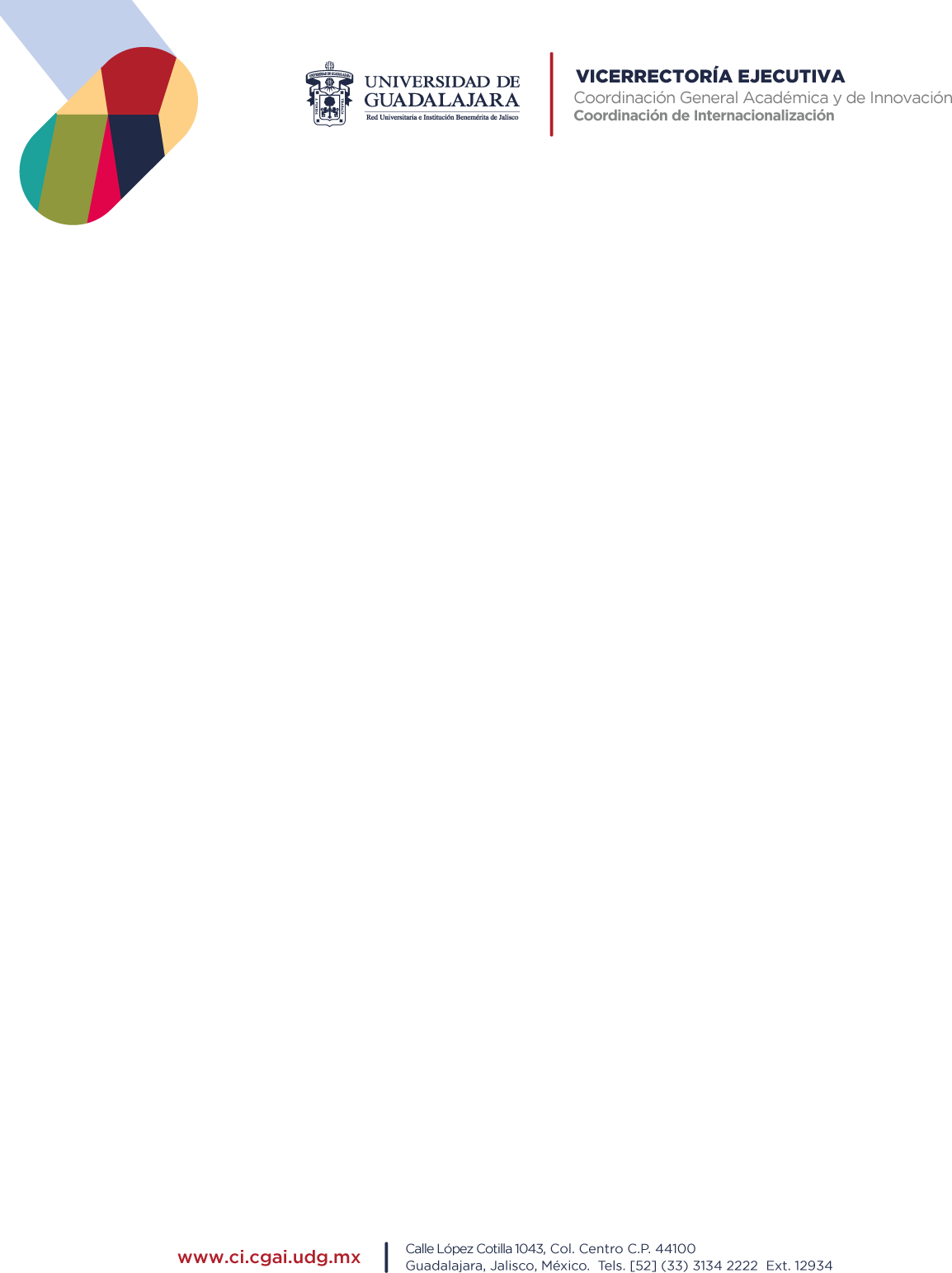 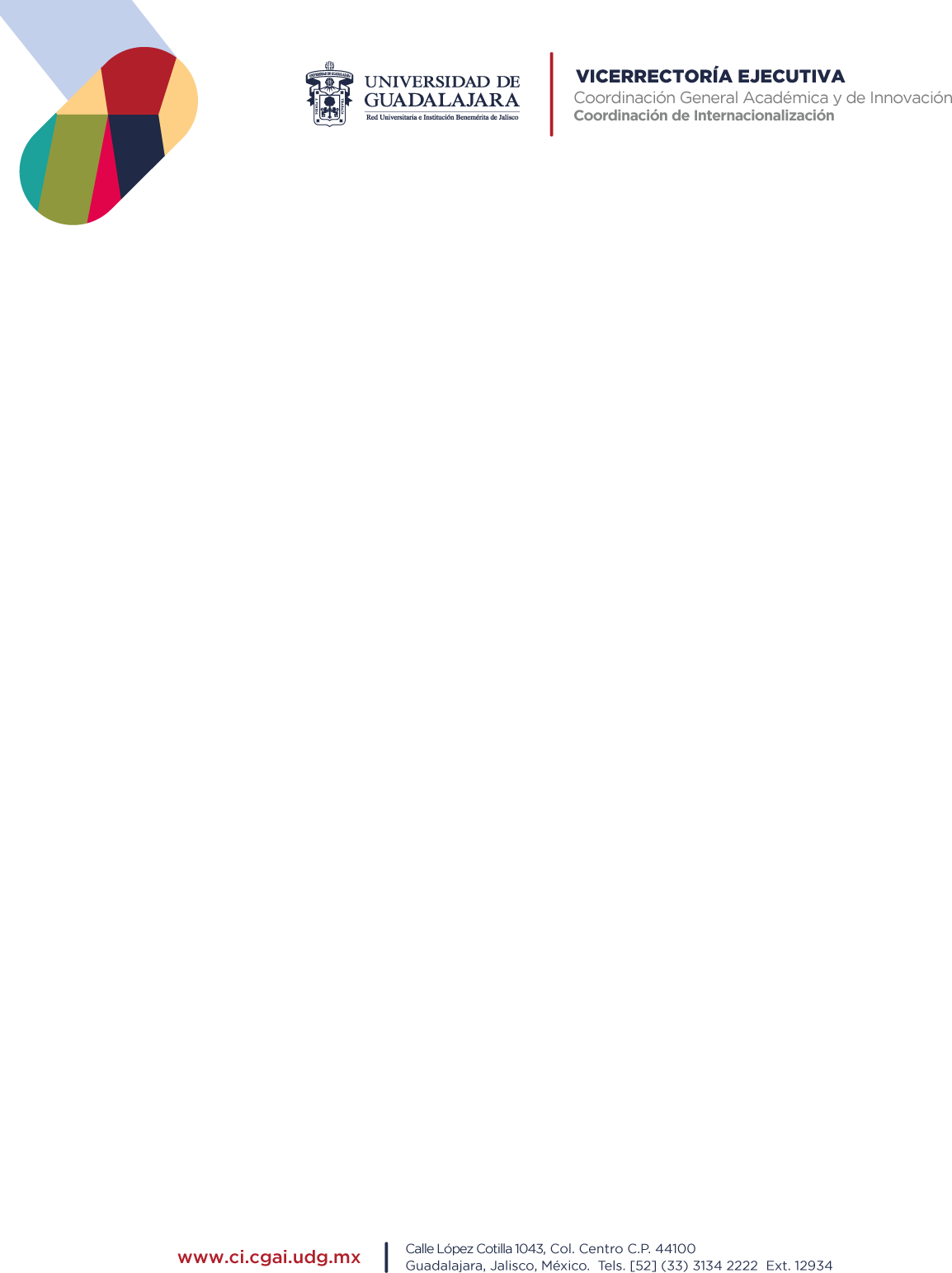 Aprobación de plan de estudiosRector y presidente de la H. Comisión de Revalidación Centro Universitario del SURP r e s e n t eAt’n: Dr. Andrés Valdez ZepedaSecretario AcadémicoEl que suscribe, estudiante de	, delCentro Universitario de	, con código de estudiante_ _ _ _ _ _ _ _ _, presento el plan de estudios autorizado por mi coordinador de carrera, quien después de comparar los contenidos temáticos de cada asignatura entre ambas instituciones acuerda que su contenido temático es equivalente.Asimismo, me comprometo a cursar y a aprobar con calificación satisfactoria un mínimo de tres asignaturas de la oferta académica de la institución destino durante mi estancia académica en el ciclo escolar 20_ _ , siempre y cuando su contenido programático corresponda a la currícula ofertada en mi carrera. Estoy bajo pleno conocimiento que el proceso de revalidación requiere de la aprobación del H. Comisión de Revalidación y se efectuará en concordancia y con respaldo de una constancia oficial de estudios emitida por la institución destino al término del intercambio académico.AtentamenteFecha:__________                                 Nombre y firma del estudianteDra. Adriana Lorena Fierros Lara Coordinadora de Servicios Académicos Nombre y FirmaVoBo Coordinador del ProgramaAcadémico Nombre y FirmaN°Universidad de GuadalajaraUniversidad de GuadalajaraInstitución de destino:Institución de destino:N°ClaveNombre de asignaturaClaveNombre de asignatura1.2.3.4.5.6.7.8.